Súkromná základná škola UnesSúkromná základná škola UnesSúkromná základná škola UnesSúkromná základná škola UnesSúkromná základná škola UnesJavorova 12Javorova 1294901 Nitra94901 Nitra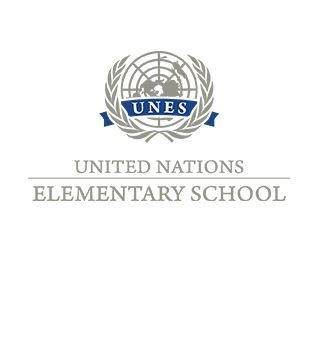 tel.: 0902636639tel.: 0902636639tel.: 0902636639slovakova@unes.skslovakova@unes.skslovakova@unes.skwww.unes.skwww.unes.skwww.unes.skŠkolská uniforma / School uniformŠkolská uniforma / School uniformŠkolská uniforma / School uniformŠkolská uniforma / School uniformOdberateľ/ Customer: Odberateľ/ Customer: Odberateľ/ Customer: Žiak / Pupil Žiak / Pupil Trieda/ Classroom: Trieda/ Classroom: Trieda/ Classroom: Množstvo          Poznámka         PoznámkaNázov a druh Názov a druh FarbaTyp    v ksVeľkosť Dospelý        Dieťa1.Polokošeľa krátky rukáv / Polo-shirt short sleevePolokošeľa krátky rukáv / Polo-shirt short sleevePolokošeľa krátky rukáv / Polo-shirt short sleevePolokošeľa krátky rukáv / Polo-shirt short sleevePolokošeľa krátky rukáv / Polo-shirt short sleevebiela/whiteS,Bmodrá/blueBzelená/greenBružová/roseB2.Polokošeľa dlhý rukáv/Polo-shirt long sleevePolokošeľa dlhý rukáv/Polo-shirt long sleevePolokošeľa dlhý rukáv/Polo-shirt long sleevePolokošeľa dlhý rukáv/Polo-shirt long sleevebiela/whiteS,Bmodrá/blueB3.Tričko krátky rukáv/ T-shirt short sleeveTričko krátky rukáv/ T-shirt short sleeveTričko krátky rukáv/ T-shirt short sleeveTričko krátky rukáv/ T-shirt short sleevebiela/whiteBmodrá/blueBzelená/greenBružová/roseB4.Sveter na gombíky úplet/Buttoned knitted sweaterSveter na gombíky úplet/Buttoned knitted sweaterSveter na gombíky úplet/Buttoned knitted sweaterSveter na gombíky úplet/Buttoned knitted sweaterSveter na gombíky úplet/Buttoned knitted sweatermodrá/blueB5.Vesta úplet /Knitted vestVesta úplet /Knitted vestVesta úplet /Knitted vestmodrá/blueS,B6.Pulóver  úplet "V"/ Knitted jumper "V"Pulóver  úplet "V"/ Knitted jumper "V"Pulóver  úplet "V"/ Knitted jumper "V"Pulóver  úplet "V"/ Knitted jumper "V"modrá/blueB7.Kravata/TieKravata/Tiemodrá/blueS8.Mikina flees na zips/  Hoody flees with a zip Mikina flees na zips/  Hoody flees with a zip Mikina flees na zips/  Hoody flees with a zip Mikina flees na zips/  Hoody flees with a zip modrá/blueB9.Mikina bez zipsu/Hoody without zipMikina bez zipsu/Hoody without zipMikina bez zipsu/Hoody without zipČierna/blackB10.Mikina na zips / Hoody with a zip Mikina na zips / Hoody with a zip Mikina na zips / Hoody with a zip čierna/ blackB11.Tepláky/Jogging pantsTepláky/Jogging pantsčierna/ blackBCelková suma s DPH /total sum inc. VATCelková suma s DPH /total sum inc. VATCelková suma s DPH /total sum inc. VATCelková suma s DPH /total sum inc. VATDátum:Dátum:Podpis:Dátum a podpis pri prevzatí: Dátum a podpis pri prevzatí: Dátum a podpis pri prevzatí: Dátum a podpis pri prevzatí: S- slávnostná uniforma /dress uniformS- slávnostná uniforma /dress uniformS- slávnostná uniforma /dress uniformS- slávnostná uniforma /dress uniformS- slávnostná uniforma /dress uniformB- bežná uniforma/usual uniformB- bežná uniforma/usual uniformB- bežná uniforma/usual uniformB- bežná uniforma/usual uniformsveter na gombíky, vesta, sveter "V" , sukňa,šaty : sveter na gombíky, vesta, sveter "V" , sukňa,šaty : sveter na gombíky, vesta, sveter "V" , sukňa,šaty : sveter na gombíky, vesta, sveter "V" , sukňa,šaty : sveter na gombíky, vesta, sveter "V" , sukňa,šaty : sveter na gombíky, vesta, sveter "V" , sukňa,šaty : 122,128,134,140, 146,152,158, 164122,128,134,140, 146,152,158, 164122,128,134,140, 146,152,158, 164122,128,134,140, 146,152,158, 164polokošeľa KR, tričko KR:polokošeľa KR, tričko KR:polokošeľa KR, tričko KR:XS (98-104),S (110-116), M (122-128 ), L (134-140 ), XL (146-152 ), XXL ( 158-164)XS (98-104),S (110-116), M (122-128 ), L (134-140 ), XL (146-152 ), XXL ( 158-164)XS (98-104),S (110-116), M (122-128 ), L (134-140 ), XL (146-152 ), XXL ( 158-164)XS (98-104),S (110-116), M (122-128 ), L (134-140 ), XL (146-152 ), XXL ( 158-164)XS (98-104),S (110-116), M (122-128 ), L (134-140 ), XL (146-152 ), XXL ( 158-164)XS (98-104),S (110-116), M (122-128 ), L (134-140 ), XL (146-152 ), XXL ( 158-164)XS (98-104),S (110-116), M (122-128 ), L (134-140 ), XL (146-152 ), XXL ( 158-164)XS (98-104),S (110-116), M (122-128 ), L (134-140 ), XL (146-152 ), XXL ( 158-164)XS (98-104),S (110-116), M (122-128 ), L (134-140 ), XL (146-152 ), XXL ( 158-164)XS (98-104),S (110-116), M (122-128 ), L (134-140 ), XL (146-152 ), XXL ( 158-164)polokošeľa DR:polokošeľa DR:polokošeľa DR:104 (3-4 rok ), 116 (5-6 ), 128 (7-8), 140 (9-11), 152 (12-13), 164 (14-15 )Sú väčšie!104 (3-4 rok ), 116 (5-6 ), 128 (7-8), 140 (9-11), 152 (12-13), 164 (14-15 )Sú väčšie!104 (3-4 rok ), 116 (5-6 ), 128 (7-8), 140 (9-11), 152 (12-13), 164 (14-15 )Sú väčšie!104 (3-4 rok ), 116 (5-6 ), 128 (7-8), 140 (9-11), 152 (12-13), 164 (14-15 )Sú väčšie!104 (3-4 rok ), 116 (5-6 ), 128 (7-8), 140 (9-11), 152 (12-13), 164 (14-15 )Sú väčšie!104 (3-4 rok ), 116 (5-6 ), 128 (7-8), 140 (9-11), 152 (12-13), 164 (14-15 )Sú väčšie!104 (3-4 rok ), 116 (5-6 ), 128 (7-8), 140 (9-11), 152 (12-13), 164 (14-15 )Sú väčšie!104 (3-4 rok ), 116 (5-6 ), 128 (7-8), 140 (9-11), 152 (12-13), 164 (14-15 )Sú väčšie!104 (3-4 rok ), 116 (5-6 ), 128 (7-8), 140 (9-11), 152 (12-13), 164 (14-15 )Sú väčšie!104 (3-4 rok ), 116 (5-6 ), 128 (7-8), 140 (9-11), 152 (12-13), 164 (14-15 )Sú väčšie!tepláky:tepláky:104 ( XS ), 116 (5-6 ), 128 (7-8), 140 (9-11 ), 152 (12-13 ), 164 (14-15 )104 ( XS ), 116 (5-6 ), 128 (7-8), 140 (9-11 ), 152 (12-13 ), 164 (14-15 )104 ( XS ), 116 (5-6 ), 128 (7-8), 140 (9-11 ), 152 (12-13 ), 164 (14-15 )104 ( XS ), 116 (5-6 ), 128 (7-8), 140 (9-11 ), 152 (12-13 ), 164 (14-15 )104 ( XS ), 116 (5-6 ), 128 (7-8), 140 (9-11 ), 152 (12-13 ), 164 (14-15 )104 ( XS ), 116 (5-6 ), 128 (7-8), 140 (9-11 ), 152 (12-13 ), 164 (14-15 )104 ( XS ), 116 (5-6 ), 128 (7-8), 140 (9-11 ), 152 (12-13 ), 164 (14-15 )104 ( XS ), 116 (5-6 ), 128 (7-8), 140 (9-11 ), 152 (12-13 ), 164 (14-15 )104 ( XS ), 116 (5-6 ), 128 (7-8), 140 (9-11 ), 152 (12-13 ), 164 (14-15 )fleece bunda:fleece bunda:XS (98-104), S (110-116), M (122-128), L (134-140), XL (146-152 ), XXL (164)XS (98-104), S (110-116), M (122-128), L (134-140), XL (146-152 ), XXL (164)XS (98-104), S (110-116), M (122-128), L (134-140), XL (146-152 ), XXL (164)XS (98-104), S (110-116), M (122-128), L (134-140), XL (146-152 ), XXL (164)XS (98-104), S (110-116), M (122-128), L (134-140), XL (146-152 ), XXL (164)XS (98-104), S (110-116), M (122-128), L (134-140), XL (146-152 ), XXL (164)XS (98-104), S (110-116), M (122-128), L (134-140), XL (146-152 ), XXL (164)XS (98-104), S (110-116), M (122-128), L (134-140), XL (146-152 ), XXL (164)XS (98-104), S (110-116), M (122-128), L (134-140), XL (146-152 ), XXL (164)XS (98-104), S (110-116), M (122-128), L (134-140), XL (146-152 ), XXL (164)